ABSATH.Email id : absath.315825@2freemail.com 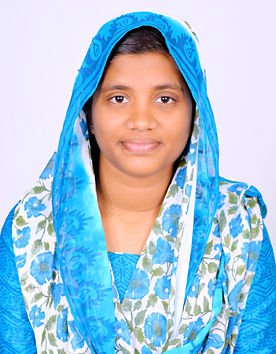 CAREER OBJECTIVE:To work in a firm with a professional work driven environment where I can utilize and apply my knowledge, skills which would enable me as a fresh graduate to grow while fulfilling organizational goals and to work in a creative and challenging environment using new technologies where I could constantly learn and successfully deliver solutions to problems.BASIC ACADEMIC CREDENTIALS:COMPUTER SKILLS:Programming languages: C, Matlab, Simulink.AREAS OF INTEREST:Power electronicsElectric circuitsElectrical machinesPROFESSIONAL EXPOSURE:Attended “Vocational Training on Telecom Technologies” in “BSNL, Trichy” for 5 days Attended “Inplant training in Thermal Power Stations” of “Neyveli Lignite Corporation Ltd.,” Neyveli for a period of 8 daysAttended “Introduction to Industrial Electrical Systems” training programme for 3 days at “L&T’s Switch Gear Training Centre”, CoonoorAttended “Inplant training in MAAS TECH” Chennai for 10 daysWORKSHOPS:Attended workshop on “AUTOMOTIVE EMBEDDED APPLICATIONS” conducted by Robert Bosch Engineering and Business Solutions Limited at Government College of Technology, CoimbatoreAttended workshop on “SMART GRID TECHNOLOGIES” conducted at Oracle 14, a national level technical symposium held at Government College of Technology, CoimbatoreParticipated in “PROJECT PRESENTATION” conducted during oracle 13 in Government College of Technology, CoimbatoreVALUE ADDED COURSES:ADVANCED ARTS AND CRAFT, duration: 6 monthsEXTRA –CURRICULAR ACTIVITIESParticipated in various activities conducted on campus as a part of “National Service Scheme”.Participated in the seven days special camping programme on the theme “Healthy Youth Wealthy India” as a part of National Service Scheme.Participated in “AVINUTY MARATHON 2014”- Run for women empowerment.Participated in “Entrepreneurship Awareness Camp” conducted by Entrepreneurship Development Cell.ACADEMIC PROJECT:Completed a project titled “MANAGING RENEWABLE ENERGIES IN SMART BUILDINGS USING GREEN CHARGE ALGORITHM”INTERPERSONAL SKILL:Ability to rapidly build up relationship and set up trust.Patient and Positive creative thinking.Confident and Determined.Ability to adapt to different situations and handle them.Good leadership quality & organizing skills.EXPERIENCE:Organization		: Bava Erectors, Neyveli.Designation		: Executive Administrative AssistantTenure		: 01-08-2015 to 30-09-2016PERSONAL DETAILS:Date of Birth		 : 17.11.1993Language Known 	 : READ: Tamil, English, Hindi                                     WRITE: English, Hindi                                     SPEAK: English, Tamil, Malayalam, HindiNationality 		 : IndianReligion                      : Muslim.Interest & Hobbies    : Internet browsing and gardening.DECLARATIONI solemnly declare that the information furnished above is true to the best of my knowledge and faith.QualificationUniversityBoardYearPercentage (%)B.E (EEE)Avinashilingam University,Coimbatore-201566.54%XIIJawaharHigher Secondary School, NeyveliTamilnadu state board201175.58%XNMJ Matriculation School,NeyveliMatriculation board200979.8%